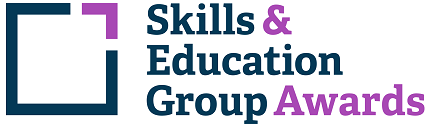 Learner Unit Achievement ChecklistSEG Awards Level 3 Award in Photography603/5005/2SEG Awards Level 3 Award in PhotographyCentre Name: ________________________      Learner Name: ______________________________________________Notes to learners – this checklist is to be completed, to show that you have met all the mandatory and required optional units for the qualification.R/601/2571  Digital Photo Imaging Techniques If chosen for sampling, Internal/External Moderators must complete the following:Please ensure these forms are copied and distributed to each learner.Centre Name: ________________________      Learner Name: ______________________________________________Notes to learners – this checklist is to be completed, to show that you have met all the mandatory and required optional units for the qualification.A/601/2581  Location Fashion Photography If chosen for sampling, Internal/External Moderators must complete the following:Please ensure these forms are copied and distributed to each learner.Centre Name: ________________________      Learner Name: ______________________________________________Notes to learners – this checklist is to be completed, to show that you have met all the mandatory and required optional units for the qualification.J/601/2616  Studio Photography If chosen for sampling, Internal/External Moderators must complete the following:Please ensure these forms are copied and distributed to each learner.Centre Name: ________________________      Learner Name: ______________________________________________Notes to learners – this checklist is to be completed, to show that you have met all the mandatory and required optional units for the qualification.L/601/3542  Pixel-Based Image Manipulation If chosen for sampling, Internal/External Moderators must complete the following:Please ensure these forms are copied and distributed to each learner.Centre Name: ________________________      Learner Name: ______________________________________________Notes to learners – this checklist is to be completed, to show that you have met all the mandatory and required optional units for the qualification.A/601/2614  Presenting Photographic Images If chosen for sampling, Internal/External Moderators must complete the following:Please ensure these forms are copied and distributed to each learner.Assessment CriteriaEvidence (Brief description/title)Portfolio ReferenceDate CompletedComment1.1 Competently use and control compact digital cameras, to include• Auto settings• Custom settings• Use of built in flash2.1 Competently use and control digital single lens reflex (DSLR) cameras to control focussing, to include manual and auto settings2.2 Competently use and control digital single lens reflex (DSLR) cameras to control exposure, to include•	Aperture priority•	Shutter priority•	Manual exposure settings2.3 Competently use and control digital single lens reflex (DSLR) cameras to control image quality, to include•	White balance•	ISO settings•	File formats (e.g. RAW and JPEG settings)3.1 Import images into an image management system3.2 Appropriately store digital image files using professional image management software3.3 Optimise digital images for export for various purposes3.4 Retrieve and output images for subsequent use4.1 Present a portfolio of images in an appropriate format that demonstrates•	Visual awareness•	Control of media and materials•	Appropriate layout •	Presentation of imagery•	Precision and attention to detail5.1 Evaluate personal progress in relation to digital photographic practiceTUTOR COMMENTS:Name:                                                            Signature:                                                                                       Date:                                 INTERNAL MODERATOR COMMENTS:Name:                                                            Signature:                                                                                       Date:                                 EXTERNAL MODERATOR COMMENTS:Name:                                                            Signature:                                                                                       Date:                                 Assessment CriteriaEvidence (Brief description/title)Portfolio ReferenceDate CompletedComment1.1 Evaluate a minimum of six examples of location fashion photography produced by at least three fashion photographers to determine•	The relationship between the approach of the photographer, the final application, format and the subject matter•	The potential to employ similar approaches in own work2.1 Assess, with the use of examples, the contribution and relationship between the following in creating a successful location fashion photograph•	Fashion style•	Location choice•	Model choice•	Available and additional lighting3.1 Identify at least three themes that could be suitable for their own location fashion shoot and assess their potential for further development3.2 Select a suitable theme for their own location fashion shoot3.3 Justify the choice of theme for location fashion shoot identifying intended outcome4.1 manage a location fashion photo-shoot to ensure•	required bookings are made•	required permissions are obtained e.g. location use, •	model release forms are obtained•	time scales are met•	equipment is setup correctly•	organisation of necessary personnel•	organisation and composition of models and props4.2 Competently use photographic equipment to create location fashion photographs4.3 Work within health and safety guidelines for on-site photo-shoots5.1 Professionally present a portfolio of images in an appropriate format that demonstrates•	Visual awareness•	Control of media and materials•	Appropriate layout •	Presentation of imagery•	Precision and attention to detail6.1 Evaluate their personal progress in relation to location fashion photographyTUTOR COMMENTS:Name:                                                            Signature:                                                                                       Date:                                 INTERNAL MODERATOR COMMENTS:Name:                                                            Signature:                                                                                       Date:                                 EXTERNAL MODERATOR COMMENTS:Name:                                                            Signature:                                                                                       Date:                                 Assessment CriteriaEvidence (Brief description/title)Portfolio ReferenceDate CompletedComment1.1 Evaluate a minimum of six examples of studio photography produced by at least three photographers to determine•	The relationship between the approach of the photographer and the subject matter•	The potential to employ similar approaches in own work2.1 Assess, with the use of examples, the suitability of different approaches to photographing subjects to include•	Different types of  studio lighting  e.g. Photo flood and Flash•	Different numbers of lights•	Different positioning of lights•	Different coloured lighting3.1 Determine suitable themes for their own studio photography3.2 Select and justify their choice of a particular theme for studio photography identifying intended outcomes4.1 Manage a studio photo-shoot to ensure•	required bookings are made•	required permissions are obtained e.g. model release form•	time scales are met•	equipment is setup correctly•	testing of specialist equipment•	organisation of necessary personnel•	organisation and composition of models and props4.2 Competently use specialist equipment to undertake studio photography4.3 Work within health and safety guidelines for studio photo-shoots4.4 Employ a range of photographic treatments5.1 Professionally present a portfolio of images in an appropriate format that demonstrates•	Visual awareness•	Control of media and materials•	Appropriate layout •	Presentation of imagery•	Precision and attention to detail6.1 Evaluate their personal progress in relation to studio photographyTUTOR COMMENTS:Name:                                                            Signature:                                                                                       Date:                                 INTERNAL MODERATOR COMMENTS:Name:                                                            Signature:                                                                                       Date:                                 EXTERNAL MODERATOR COMMENTS:Name:                                                            Signature:                                                                                       Date:                                 Assessment CriteriaEvidence (Brief description/title)Portfolio ReferenceDate CompletedComment1.1 Assess how and where pixel based image software is employed with the use of at least six examples2.1 Manipulate at least six imported images using the following•	Layers•	Filters•	Repair tools •	Colour adjustment •	Colour management •	Cropping2.2 Construct at least four images from component source material experimenting with a combination of at least four of the following in each•	Selection tools•	Layers•	Lasso tools•	Pen tools•	Eraser•	Brush tools•	Clone tool•	Colour2.3 Evaluate the outcomes from 2.1 and 2.2 in terms of technical and aesthetic qualities3.1 Formulate an intention for a final outcome3.2 Assess image requirements for intended output in terms of•	Resolution•	Colour mode•	Output size•	File format3.3 Select appropriate image settings to create intended final outcome3.4 Select and use pixel based image software tools to create an intended final outcome3.5 Review final outcome in terms of its technical and aesthetic qualities4.1 Create a digital filing system  for source and final imagery in appropriate file locations4.2 Save digital files in appropriate formats for print and screen-based outputsTUTOR COMMENTS:Name:                                                            Signature:                                                                                       Date:                                 INTERNAL MODERATOR COMMENTS:Name:                                                            Signature:                                                                                       Date:                                 EXTERNAL MODERATOR COMMENTS:Name:                                                            Signature:                                                                                       Date:                                 Assessment CriteriaEvidence (Brief description/title)Portfolio ReferenceDate CompletedComment1.1 Identify at least 3 target audiences to whom they would wish to present their work1.2 Investigate a range of possible presentation formats for each of the target audiences2.1 Create and justify a suitable presentation format for a selected target audience2.2 Assess key legal issues in relation to the presentation of their photographic work2.3 Select, organise and prepare photographic work for presentation to the target audience2.4 Present photographic work to an audience and elicit feedback3.1 Evaluate the appropriateness of the photographic presentation in relation to the target audience3.2 Evaluate the effectiveness of the presentation in relation to their stated intentionsTUTOR COMMENTS:Name:                                                            Signature:                                                                                       Date:                                 INTERNAL MODERATOR COMMENTS:Name:                                                            Signature:                                                                                       Date:                                 EXTERNAL MODERATOR COMMENTS:Name:                                                            Signature:                                                                                       Date:                                 